дүртенсе       сакырылышы                                    двадцать   третье   заседаниеегерме   ѳсөнсө         ултырышы                            четвертого        созыва           KАРАР                                                                     РЕШЕНИЕ «18» ноября   2019 й.                        №  128                             «18»  ноября    2019 г.     О  порядке учета предложений по проекту решенияСовета сельского поселения Ахметовский сельсовет  муниципального районаКушнаренковский район Республики Башкортостан «О бюджете сельскогопоселения Ахметовский сельсовет муниципального районаКушнаренковский район Республики Башкортостан на 2020 год и на плановый период 2021 и 2022 годов»В соответствии с  частью 4 статьи 44, частью 5 статьи 84 Федерального закона от 6 октября 2003 года № 131-ФЗ «Об общих принципах организации местного самоуправления в Российской Федерации»   Совет сельского поселения Ахметовский сельсовет муниципального района Кушнаренковский район Республики Башкортостан  решил:1. Утвердить Порядок учета предложений по проекту решения Совета сельского поселения Ахметовский сельсовет муниципального района Кушнаренковский район Республики Башкортостан «О бюджете сельского поселения Ахметовский сельсовет муниципального района    Кушнаренковский район Республики Башкортостан на 2020 год и на плановый период 2021 и 2022 годов», а также участия граждан в его обсуждении  (прилагается). 2.  Обнародовать данное решение   в здании администрации сельского поселения Ахметовский  сельсовет.Глава  сельского  поселения                                                               З.А.ЯлаеваПОРЯДОКучета предложений по проекту решения Совета сельского поселения Ахметовский сельсовет муниципального района Кушнаренковский район Республики Башкортостан «О бюджете сельского поселенияАхметовский сельсовет муниципального района  Кушнаренковский район Республики Башкортостан на 2020 год и на плановый период 2021 и 2022 годов », а также участия граждан вих обсуждении1. Жители  сельского поселения Ахметовский сельсовет муниципального района    Кушнаренковский   район   Республики   Башкортостан    имеют   право   в  5-дневный срок со дня  обнародования  проекта  решения Совета сельского поселения Ахметовский сельсовет муниципального района Кушнаренковский район Республики Башкортостан «О бюджете сельского поселения Ахметовский сельсовет муниципального района Кушнаренковский район Республики Башкортостан на 2020 год и на плановый период 2021 и 2022 годов» (далее – проекты решений Совета) в письменной форме  могут вносить предложения в Совет сельского поселения Ахметовский сельсовет муниципального района Кушнаренковский район Республики Башкортостан  по адресу: село Ахметово, ул. Центральная, 34, а также участвовать в публичных слушаниях по обсуждению этого проекта решения Совета, порядок организации и проведения которых определяется положением.2. Предложения по проекту решения Совета должны содержать фамилию, имя, отчество, дату и место рождения, адрес регистрации по месту жительства и фактического проживания, серию, номер и дату выдачи паспорта гражданина или иного заменяющего его документа, наименование и код органа, выдавшего паспорт гражданина или иной заменяющий его документ. 3. Предложения по проекту решения Совета учитываются комиссией Совета  сельского поселения Ахметовский сельсовет муниципального района Кушнаренковский район Республики Башкортостан (далее – комиссия Совета) в журнале учета предложений по проектам решений Совета, который должен быть прошит и пронумерован.4. Предложения по проекту решения Совета рассматриваются, обобщаются и учитываются комиссией Совета при предварительном их рассмотрении. Комиссия Совета выносит   предложения на рассмотрение Совета с рекомендацией об их принятии или отклонении.       5.Указанное решение комиссии Совета рассматривается Советом для принятия решения Совета «О бюджете сельского поселения Ахметовский сельсовет муниципального района Кушнаренковский район Республики Башкортостан на 2020год и на плановый период 2021 и 2022 годов».Глава сельского поселения                                                          З.А.ЯлаеваБашkортостан  РеспубликаһыКушнаренко районы муниципаль районыныңӘХмӘТ ауыл советы ауыл билӘмӘһе cоветы452247, Әхмәтауылы, Yзәкурамы, 34Тел. 5-41-33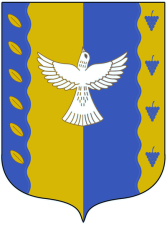 совет сельского поселенияАХМЕТОвский  сельсовет муниципального района Кушнаренковский районреспублики Башкортостан452247, село Ахметово, ул. Центральная, 34Тел. 5-41-33